BOŚ nr 1 - Wersja nr 1 z dnia 12 listopada 2015 r.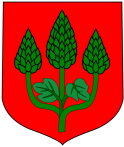 
Wydział 
Budownictwa 
i Ochrony Środowiska Karta UsługiUtylizacja wyrobów zawierających azbestMiejsce 
realizacji 
sprawy Wydział Budownictwa i Ochrony Środowiska, nr pokoju - 203
Nr telefonu 
41354 26 96 w. 203, 41354 20 66 w. 203, 41354 25 76 w. 203
Godziny pracy: poniedziałek 9:00-17:00
wtorek –piątek 7:30-15:30
• Osoba odpowiedzialna: 
Agnieszka Jurecka-Paluch
podinspektor ds. ochrony środowiskasrodowisko@umigchmielnik.comUWAGI:
• Dotacja nie obejmuje zakupu nowego pokrycia dachowego.Załączniki Wniosek o nieodpłatną utylizacje wyrobów zawierających azbest zgromadzonych na posesji, zawierający następujące dane:
• Dane osobowe, adres i numer telefonu wnioskodawcy,
• Miejsce dotychczasowego składowania odpadów,
• Ilość i rodzaj odpadu (rodzaj i liczba płyt eternitowych, ich łączna powierzchnia i przybliżona waga)
Formularze 
wersja WORD [ pobierz ]
wersja PDF http://www.biuletyn.net/nt-bin/_private/chmielnik/9870.pdf Termin realizacji--Opłaty --Tryb odwoławczy --Podstawa Prawna - Ustawa z dnia 8 marca 1990r o samorządzie gminnym 

- Ustawa z dnia 27 sierpnia 2009r o finansach publicznych 
http://isap.sejm.gov.pl/DetailsServlet?id=WDU20091571240 

- Ustawa z dnia 27 kwietnia 2001r Prawo ochrony środowiska 
http://isap.sejm.gov.pl/DetailsServlet?id=WDU20010620627 

- Uchwała nr III/6/2014 Rady Miejskiej w Chmielniku z dnia 30-12-2014 r. w sprawie uchwalenia „Programu usuwania wyrobów zawierających azbest dla Gminy Chmielnik na lata 2014 – 2032”
http://www.biuletyn.net/nt-bin/_private/chmielnik/8931.pdf- Uchwała nr III/7/2014 Rady Miejskiej w Chmielniku z dnia 30-12-2014 r. w sprawie uchwalenia regulaminu przyznawania  dotacji  na  dofinansowanie zadań związanych z usuwaniem wyrobów zawierających azbest z terenu miasta i gminy Chmielnik
http://www.biuletyn.net/nt-bin/_private/chmielnik/8932.pdf 